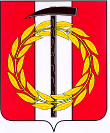 УПРАВЛЕНИЕ ОБРАЗОВАНИЯ АДМИНИСТРАЦИИКОПЕЙСКОГО ГОРОДСКОГО ОКРУГА ЧЕЛЯБИНСКОЙ ОБЛАСТИП р и к а зО результатах проведения заключительного этапа социально-психологического тестирования обучающихся в общеобразовательных организациях Копейского городского округа 	В соответствии с приказами управления образования администрации Копейского городского округа от 19.10.2022 г. № 1114 «О проведении заключительного этапа социально-психологического тестирования обучающихся в общеобразовательных организациях Копейского городского округа», от 25.08.2022 № 886 «О реализации программы «Путь к выбору» в общеобразовательных организациях в 2022-2023 учебном году» в период с 01.12 по 06.12.2022 г. прошло собеседование со специалистами общеобразовательных организаций по результатам социально-психологического тестирования в 2022 году (далее СПТ - 2022)	ПРИКАЗЫВАЮ:Утвердить:1) результаты анализа СПТ – 2022 (приложение 1);2) план работы по результатам анализа СПТ – 2022 (приложение 2).Отделу дополнительного образования и воспитания управления образования администрации Копейского городского округа (Ибрагимова В.Ф.) осуществлять контроль за организацией и проведением коррекционно-развивающей и профилактической работы с обучающимися общеобразовательных организаций в возрасте 13 лет и старше.Руководителям общеобразовательных организаций организовать коррекционно-развивающую и профилактическую работу с обучающимися общеобразовательных организаций в возрасте 13 лет и старше с учетом результатов анализа СПТ – 2022 (приложения 1, 2).Руководителю МОУ «СОШ № 2» (Погудиной М.Н.) усилить контроль за организацией и проведением СПТ в 2023 году.Муниципальному учреждению «Центр психолого-педагогической, медицинской и социальной помощи» Копейского городского округа Челябинской области (далее – МУ ЦППМС) (Жилина Л.Г.) обеспечить методическое сопровождение общеобразовательных организаций по вопросам реализации городской программы «Путь к выбору».Контроль исполнения приказа возложить на заместителя начальника управления образования Штеркель И.А.Начальник управления образования                                                    А.А. АнгеловскийПриложение 1к приказу управления образованияот 20 декабря 2022 г. № 1433Результаты анализа СПТ – 2022 Приложение 2к приказу управления образованияот 20 декабря 2022 г. № 1433План работы по результатам анализа СПТ - 202220 декабря 2022 г.                                                       № 1433СОШ1 группакол-во детей (из них детей с ОВЗ)2 группакол-во детей (из них детей с ОВЗ)3 группакол-во детей (из них детей с ОВЗ)4 группакол-во детей (из них детей с ОВЗ)Количество детей, не вошедших  ни в одну из групп СПТКоличество детей, принявших участие в СПТ (из них детей с ОВЗ)3217 (2)19 (5)12(5)57 (7)105 (19)4816192933139571543802351555284411 (1)27 (7)22 (5)333 (44)393 (57)2311 (5)17(3)32 (2)226 (19)286 (29)18937 (1)170 (1)88312 (2)481435831212612157762814252338 (3)134 (14)102 (25)302 (42)24271638(всего приняли в СПТ 299 чел. На 261 чел. данные в кабинете психолога не отображаются923617827171242112516019851121027454151235314491125 (4)30 (5)29 (4)86 (13)6011297 (12)122 (11)1431 (23)13026 (4)380 (11)1407 (15)1609 48158 (1)53 (1)268 (2)43024 (5)21 (5)0139 (20)184 (30)4503901201324705013150186ИТОГО107(8)312 (24)1172 (48)2349 (102)892 (50)5093 232 – ОВЗ261 – СОШ № 2 нет результатовМероприятияКатегория детейОООтветственный в ООКоррекционно-развивающая работа по программе «Путь к выбору»1 группа – «группа риска» по результатам СПТ32, 48, 7, 44, 23, 1, 4, 21, 42, 2, 9, 24, 5, 15, 49Педагог-психологПрофилактическая работа по программе «Путь к выбору»все обучающиеся в возрасте 13 лет и старше все МОУ С(О)ОШКлассные руководителиДополнительная диагностика параметров при значении менее 50проводится по необходимости 3 группа по результатам СПТвсе МОУ С(О)ОШ, кроме МОУ «СОШ  №47»Педагог-психолог